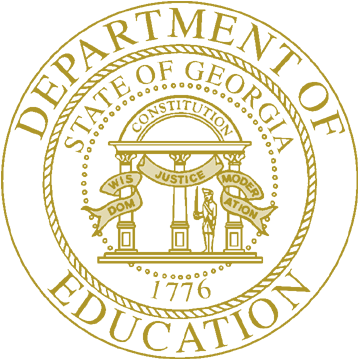 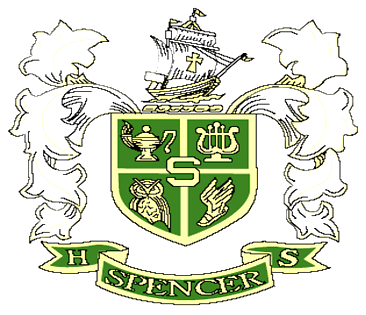 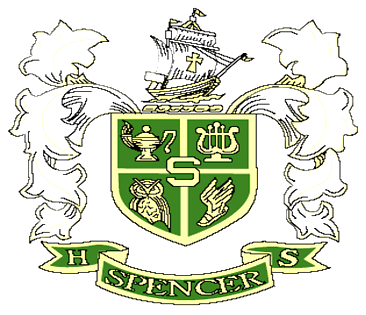  ___________________________________________________________________________________________________________________________________________________________________________________________________________________________________________